Combien y a-t-il de phrases dans le texte suivant ?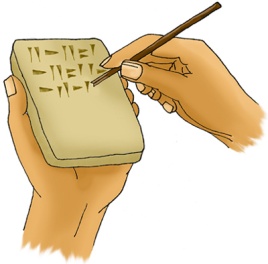 Dans ce texte, il y a ……………phrases.Place en rouge les points qui ont été oubliés puis compte le nombre de phrases.Dans ce texte, il y a ……………phrases.Recopie ce texte en plaçant correctement les majuscules oubliées puis compte le nombre de phrases.Dans ce texte, il y a ……………phrases.........................................................................................................................................................................................................................................................................................................................................................................................................................................................................................................................................................................................................................................................................................................................Recopie ces phrases en les corrigeant pour qu’elles soient bien construites.Recopie le texte en plaçant les 5 points et les 5 majuscules qui ont été oubliés.........................................................................................................................................................................................................................................................................................................................................................................................................................................................................................................................................................................................................................................................................................................................Construis des phrases à partir des étiquettes.........................................................................................................................................................................................................................................................................................................................................................................................................................................................................................................................................................................................................................................................................................................................Réduis les phrases le plus possible.Un jour, un chasseur, qui posait des pièges, aperçut Enkidu près d’un point d’eau...............................................................................................................................................................................Peu de temps après, le chasseur alla trouver Gilgamesh à Uruk...............................................................................................................................................................................Après trois jours de marche, le chasseur et la courtisane arrivèrent au point d’eau, là où il avait vu Enkidu...............................................................................................................................................................................Pendant plusieurs jours, ils attendirent Enkidu...............................................................................................................................................................................il avait une beauté extraordinaire.Gilgamesh étair le roi d’Uruk il tuer voulait le monstre HumbabaGilgamesh une force exceptionnelleil surmonte de terribles épreuvesparcouraitles ruelles d’UrukGilgameshpeurles hommes les plus robustesavaientde luitroparrogantGilgameshétaitd’Urukauxles habitantssedieuxplaignirent